Aldworth Parish Council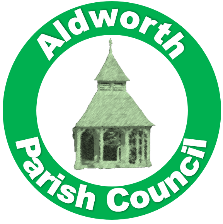 NOTICE OF MEETING: Full Council MeetingI hereby give you Notice that the next meeting of Aldworth Parish Council is to be held on:Monday 8th January 2024 at 7.30pm at Aldworth Village Hall (Davey Room)All members of the Council are hereby summoned to attend this meeting.AGENDATo receive, and consider for acceptance, apologies for absence from Members of the Council.To receive any declarations of disclosable pecuniary interests or non-registerable interests by members or the Clerk and to consider any requests for dispensation.To receive:a. 	Questions or comments from members of the public regarding items on the agenda.b.	Representations from any member who has declared a personal interest.To approve the minutes of the Full Council Meeting on 13th November 2023 as a true and accurate record.To discuss any matters arising from the minutes of the above meeting and to review any outstanding actions (provided in table below). To receive a defibrillator update including insurance, guardians, and regular maintenance checks.To discuss the following:Playground inspectionEnd of year audit2024-2025 budget2024-2025 meetings (third Monday every other month)Grant application – Daisy’s DreamTo raise any matters for future consideration.To receive a Clerk’s Report to cover finances, correspondence received and matters for attention.To receive further questions or comments from members of the public.Next Meeting of the Parish Council: 11th March 2024Clerk to the Council: Mrs Ella Fletcher.  Dated: 8th January 2024 DescriptionAssigned toCompleted1Contact Land Registry for title number & deeds for village greensClerkOngoing2Contact Chris Owens in 4 weeks ref. ongoing footpath discussionsCllr. WaltersOn hold3Future dates for TVP to attend another Saturday market drop inClerkOn hold8Contact St Johns Ambulance ref. defib demoClerkOngoing